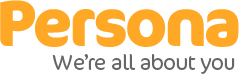 Get Social Terms and conditions as 6.6.18The Get Social offer requires you to bring your own care support. It may be possible to provide Persona care support at an additional costs, you will need to contact the activity centre to discuss your requirements.Each individual will be entitled to one free taster session, to enable you to experience the activity and assess your abilities in the group setting.By Booking directly at the activity centre you are contractually agreeing to pay the cost of 6 sessions. You will not be entitled to a reimbursement of any missed sessions.Bookings need to be made direct with the centre either by telephone, email or in person.You must complete the contact \ information sheet and pay in advance for 6 sessions prior to commencing the activity.Payment can be made in cash or cheque at the centre.Persona reserves the right to cancel any session on the day due to unforeseen circumstances, any payment will be refunded or transferred to next session.You are responsible for your own personal belongings.Persona reserve the right to charge for any damage incurred in the session by Get Social customer beyond normal wear and tear.Customers and their carers must wear appropriate clothing \ footwear. The instructor may ask you to leave the session if they feels it’s unsafe to continue the activity.Persona reserve the right to cancel a customers booking if any of Persona’s policies and procedures are not adhered to.  A refund of existing session will be given in this instance.Persona’s policies and procedures are available on request.